* vx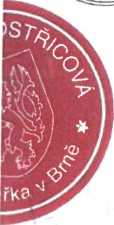 gasr ©tPLNÁ MOCREG. Č. ZMOCNITEL: 94210106, REG. Č. ZMOCNĚNEC: 92210834GasNet, s.r.o., se sídlem Klíšská 940/96, Klišé, 400 01 Ústí nad Labem, IČO: 272 95 567, DIČ: CZ27295567,
zapsané v obchodním rejstříku vedeném Krajským soudem v Ústí nad Labem., sp. zn. C 23083zastoupena:Jméno, příjmení: XXXXXX XXXXXXXXX Jméno, příjmení: XXXXXXXX XXXXXXXX (dále jen „Zmocnitel"),tímto uděluje plnou mocJednatelem , jednatelemspolečností:	GasNet Slu?by, s.r.o.IČO:	279 35 311, DIČ: CZ27935311se sídlem:	Plynárenská 499/1, Zábrdovice, 602 00 Brnozapsané v obchodním rejstříku vedeném Krajským soudem v Brně, sp. zn. C 57165(dále jen „Zmocněnec"),aby s účinností od dne podpisu	zastupoval Zmocnitele a právně jednal za Zmocnitele v následujícím rozsahu:všech níže uvedených právních jednání a jiných úkonů v oblasti operativní správa sítí.Při výkonu této činnosti je Zmocněnec oprávněn zejména, nikoliv však pouze:k výkonu činností souvisejících s připojením konečných zákazníků k distribuční soustavě Zmocnitele;k výkonu činností Zmocnitele, jako strany dotčené v rámci správních řízení vyplývajících ze stavebního zákona a souvisejících právních předpisů;k výkonu činností Zmocnitele, jako strany dotčené při řízeních vyplývajících z energetického zákona a souvisejících právních předpisů;k výkonu inženýrských činností při zajišťování provozu distribuční soustavy.Dále je Zmocněnec oprávněn v rozsahu oprávnění, která Zmocniteii, jenž je držitelem licence na distribuci plynu, poskytuje zákon č. 458/2000 Sb., o podmínkách podnikání a o výkonu státní správy v energetických odvětvích a o změně některých zákonů (energetický zákon), ve znění pozdějších předpisů, zejména, nikoliv však pouze:k příjmu žádostí a vydávání stanovisek k žádostem o připojení k distribuční soustavě;k uzavírání a podepisování smluv o připojení k distribuční soustavě, sjednávání a uzavírání jejich změn a jejich ukončování;k příjmu žádostí o prověření volné kapacity a žádostí o rozšíření distribuční soustavy, k vydávání stanovisek k těmto žádostem a k vydávání protokolů o zajištění distribuční kapacity;k uzavírání a podepisování smluv o zajištění provozu a údržby plynovodních přípojek;GasNet, s.r.o.Korespondenční adresa: Prosecká 855/68 • 190 00 Praha 9Sídlo firmy: Klíšská 940/96 • Klišé • 400 01 Ústí nad Labem • T +420 XXX XXX XXX • www.gasnetcz ■ IČ: 27295567 • DIČ: CZ27295567 Zápis do obchodního rejstříku: Krajský soud v Ústi nad Labem, sp. zn. C 23083, dne 2. 6.2006 Bankovní spojení: Československá obchodní banka, a. s.# číslo účtu: XXXXXXXX/XXXX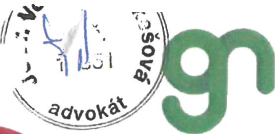 gasnetk uzavírání a podepisování smluv, jejichž předmětem jsou dispozice s plynárenským zařízením (kupní smlouvy, nájemní smlouvy, včetně smluv o smlouvě budoucí) s finanční účastí Zmocnitele do výše 2.000.000,- Kč (slovy: dva miliony korun českých) bez DPH;k zastupování Zmocnitele jako účastníka správního řízení v rámci stavebního zákona a souvisejících předpisů;k zastupování Zmocnitele v řízeních o narušení ochranných pásem plynárenských zařízení, a to jako dotčené osoby;k vydávání stanovisek Zmocnitele k projektové dokumentaci plynárenských zařízení (PZ)a ostatních staveb a k poskytování údajů o poloze PZ, podmínkách ochrany a dalších údajů nezbytných pro projektovou činnost a provedení stavby podle energetického zákona, stavebního zákona, případně dalších souvisejících předpisů;k podávání opravných prostředků a vzdávání se práva podat opravné prostředky proti rozhodnutí orgánů státní správy nebo místní nebo krajské samosprávy v řízeních vedených podle stavebního zákona a podepisování veřejnoprávních smluv uzavřených na základě stavebního zákona;k přebírání korespondence (např. dokumentů, rozhodnutí, listin) od orgánů státní správy, místní a krajské samosprávy, zejména od stavebních úřadů a dalších dotčených právnických nebo fyzických osob;k uzavírání a podepisování smluv o přeložkách PZ, na kterých se Zmocnitel finančně nepodílí, včetně stanovení technických podmínek provedení přeložky PZ a stanovení předpokládaných nákladů;k podepisování a nezbytným právním úkonům, včetně písemných, k zastupování Zmocnitelea jednání jeho jménem v souvislosti s uzavíráním smluvních závazků pro zajištění odběru energií, objednávek a uzavírání, ukončování a sjednávání změn smluv s dodavateli energií pro vlastní spotřebu PZ, vč. vodného a stočného u technologických objektů PZ; vyhodnocovat jejich spotřebu a jednat o jejím optimálním využití, jakož i uzavírat objednávky a smlouvy s odběrateli energií z PZ v rámci optimálního využití energií pro vlastní spotřebu PZ, jejichž hodnota nepřesáhne částku 50.000,- Kč (slovy: padesát tisíc korun českých) bez DPH a činit při tom nezbytné právní úkony včetně písemných;k povolení ke vpuštění plynu do PZ;jménem Zmocnitele schvalovat a podepisovat zápisy o odevzdání a převzetí dokončených staveb nových PZ, rekonstruovaných PZ a schvalovat a podepisovat zápisy o předání odprodávaných nepotřebných PZ;k zastupování Zmocnitele a jednání jeho jménem v souvislosti s uzavíráním příslušných typů smluv zajišťujících Zmocniteli jako oprávněnému vznik věcného břemene ve smyslu služebnosti k pozemkům dotčeným výstavbou přeložek PZ, výstavbou PZ a plynovodních přípojek a podepisovat příslušné smlouvy a dokumenty;k přijímání reklamací a stížností, informování stěžovatele o průběhu a stavu vyřizování jeho reklamace či stížnosti a k zastupování Zmocnitele v rámci reklamačních řízení, včetně schvalování a podepisování příslušných dokumentů a k informování stěžovatele o výsledcích reklamačního řízení;k hodnocení dodavatelů Zmocnitele a k namátkové kontrole staveb PZ prováděných dodavateli Zmocnitele pro Zmocnitele a staveb PZ, jejichž investor se zavázal Zmocniteli, že zajistíu dodavatele, který pro něho předmětné stavby PZ provádí, možnost provádění kontrol a účast u zkoušek, kterými je prokazována kvalita prací provedených na stavbách těchto PZ;k administraci a koordinaci činností partnerů (spolupracujících firem) a k uzavírání (tzn. i podepisování) smluv, změn smluv a sjednávání zániku závazků ze smluv, včetně smluv o zpracování osobních údajů, uzavřených mezi Zmocnitelem a spolupracujícími partnery, jejichž předmětem je vzájemná spolupráce při činnostech souvisejících s výstavbou a připojováním odběrných míst zákazníků kategorie MO/DOM, které se zavazuje zajišťovat pro Zmocnitele Technický či jinak nazývaný partner;k zastupování Zmocnitele a jednání jeho jménem s orgány státní správy a samosprávya s právnickými i fyzickými osobami ve všech věcech souvisejících se zajištěním nákupu a užívání geografických dat a geodetických služeb, včetně uzavírání a podepisování příslušných smluv;k zastupování Zmocnitele při poskytování geografických a základních technických informací třetím stranám, včetně uzavírání příslušných smluv.Tato plná moc zaniká splněním uděleného oprávnění, ukončením smlouvy uzavřené mezi Zmocnitelem a Zmocněncem ze dne 2. 1. 2018,reg. č.Zmocnitele: 9417002852, Zmocněnce: 9217001159 označené jako: Rámcová smlouva o poskytování Technických služeb, písemným odvoláním (z jakéhokoli důvodu nebo bez uvedení důvodu pro
její odvolání) ze strany Zmocnitele; nebo z jiných právních důvodů dle
platných právních předpisů, podle toho, která ze skutečností nastane
nejdříve.Zmocněnec je oprávněn ustanovit si za sebe zástupce na základě této plné moci, pokud se bude jednat o osobu, která je vůči Zmocněnci v pracovním poměru po dobu trvání takového zmocnění.Za GasNet, s.r.o.: místo a datum podpisu:	V Praze,Tuto plnou moc přijímám.0 1 -06- 2021Jméno, příjmení: XXXXX XXXXX jednatel01 *06- 2021Jméno, příjmení: XXXXXX XXXXXX jednatel